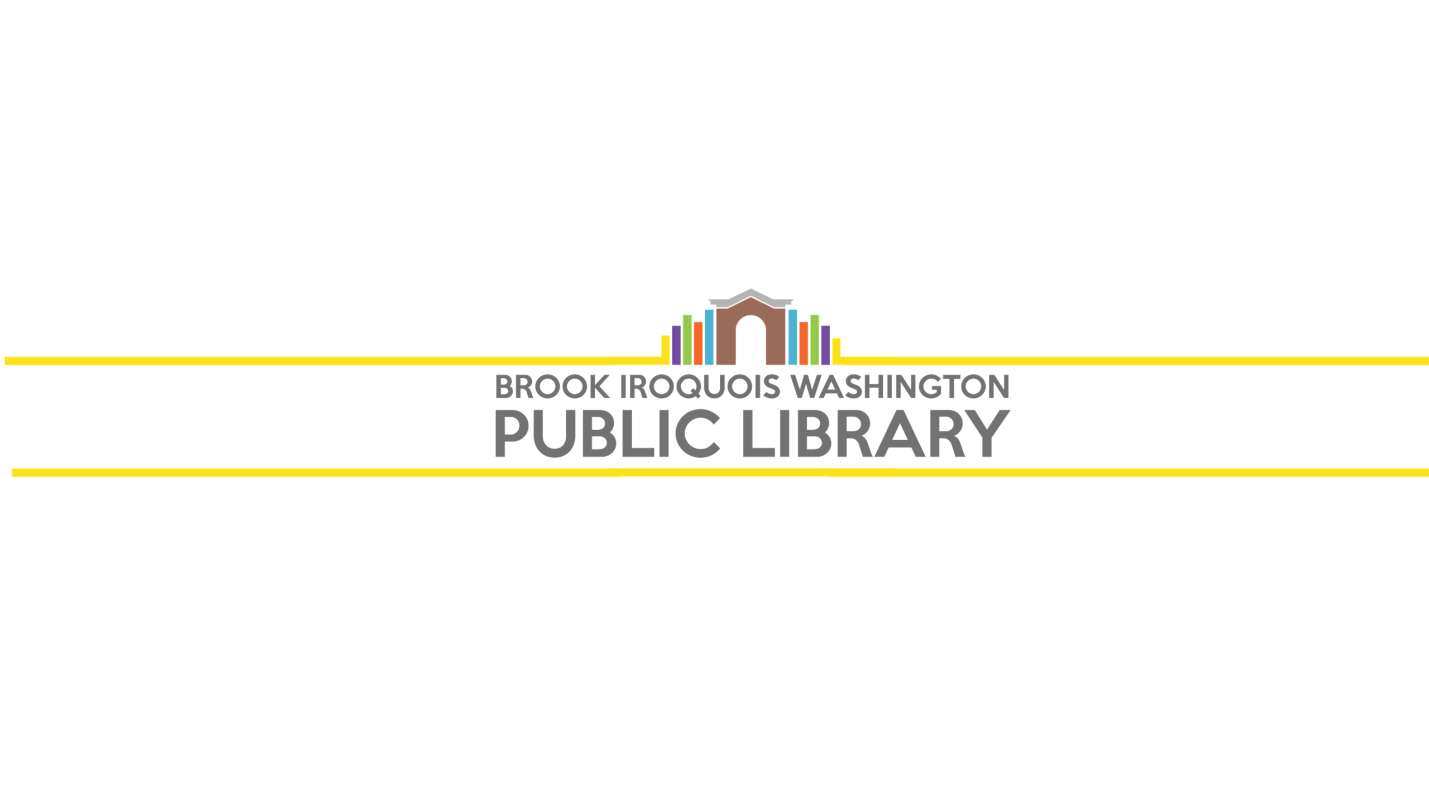 WALKING BOOKS POLICYThe Brook Iroquois Washington Public Library offers a Walking Books program for any local homebound patron. Citizens must meet one of the following criteria to qualify for homebound service:A permanent physical condition that prohibits a person from safely visiting the libraryA temporary health situation (medical leave due to surgery, childbirth, etc. that is non-contagious) that prohibits a person from visiting the library. Service will be provided until recovery is completeResidency in a nursing care facility, whether temporary or permanentHealth conditions associated with the elderly that make a person unable to safely visit the libraryIf deemed necessary, applicants may be required to present a physician’s statement indicating the necessity for homebound serviceOutreach services staff will, after an initial consultation with the patron, assembly library materials for individuals based on their interests and special requests. DVDs will not be included in this program as their due dates do not meet delivery standards. Materials will be checked out on the patron’s library card. They will be delivered and picked up every 2 weeks on the second and fourth Friday’s of the month. Overdue fines are not charged to homebound patrons, but patrons are expected to have materials available for pickup and returned in a timely fashion. Homebound patrons are responsible for fees associated with lost or damaged items.Patrons are expected to be appropriately attired when receiving library services and behave in a manner that is in keeping with the Library Behavior Policy. Staff members will not enter the patron’s home. Adopted by the Brook Iroquois Washington Public Library Board of Trustees April 2018